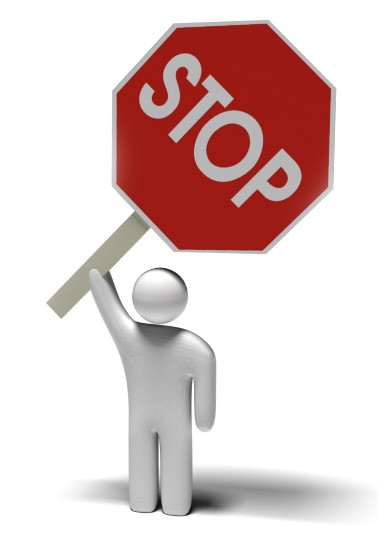 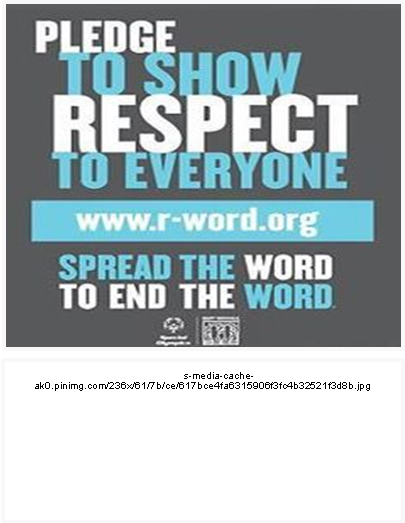 THINKMany people use hate speech without thinking about it or even realizing what they’re saying.  Take time to think about your word choice and make a conscious effort to stop using derogatory / offensive language.  If you have been affected by hate speech, derogatory language, bullying, offensive behavior, etc., please talk to someone.Resources include but are not limited to:The counseling centerResidential life staffThe campus clergy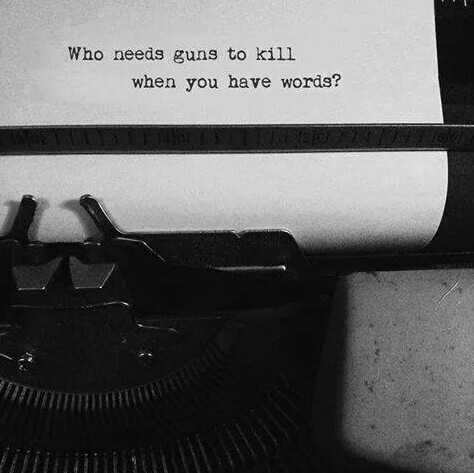 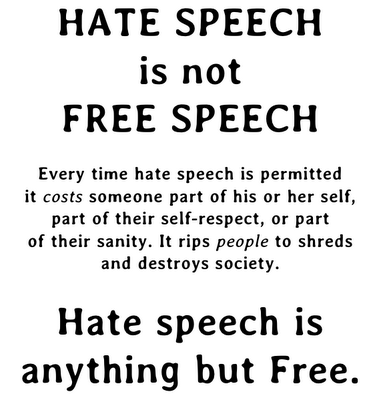 Hate Speech isBy the definition in law, hate speech is “any speech, gesture or conduct, writing, or display which is forbidden because it may incite violence or prejudicial action against or by a protected individual or group, or because it disparages or intimidates a protected individual or group.” Hate speech will not be tolerated on this campus, and especially in my hallway.  Take the pledge to stop hate speech and help protect everyone in this community. Hate speech hurts and can ruin lives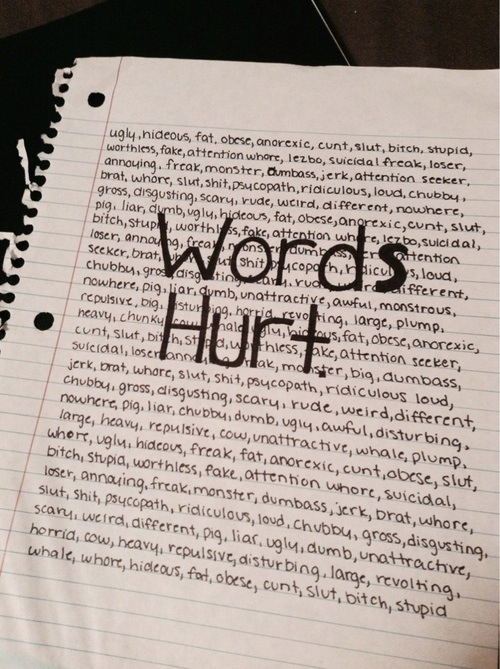 How YOU can make a differenceMake a conscious effort to stop using hate speechSpeak up when you hear somebody else using hate speech or offensive languageSpeak up if there are specific people using hate speech regularlyReport those who do not stop after you ask them to